ĐỀ THI THỬ HỌC KỲ 2 LỚP 1 đề 1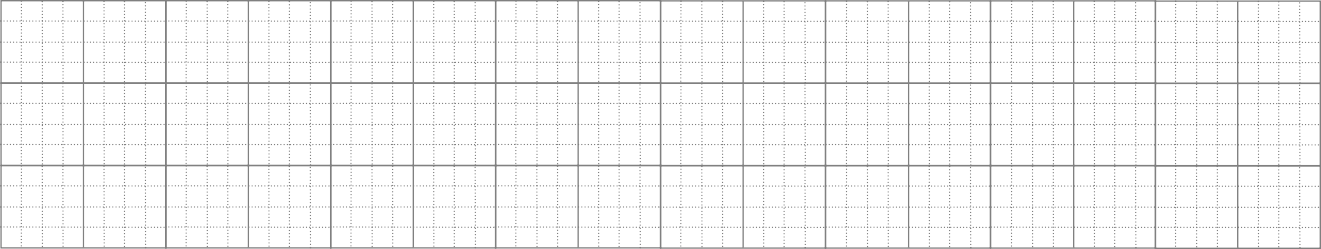 Bài 2: (2đ) Viết số thích hợp vào ô trống:Số liền sau của 23 là 24	Số liền sau của 84 là 83Số liền sau của 79 là 70	Số liền sau của 98 là 99 Số liền sau của 99 là 100Bài 4 (2đ): An có 19 quả táo, An cho em 7 quả. An còn bao nhiêu quả táo ?(Y/c trình bày bài giải theo cách đã học ở lớp)Bài giảiĐỌC BÀI SAU RỒI THỰC HIỆN THEO CÁC YÊU CẦU BÊN DƯỚINắngNắng lên cao theo bốXây thẳng mạch tường vôi Lại trải vàng sân phơi Hong thóc khô cho mẹ.  Nắng chạy nhanh lắm nhéChẳng ai đuổi kịp đâuThoắt đã về vườn rauSoi cho ông nhặt cỏ Rồi xuyên qua cửa sổ Nắng giúp bà xâu kim.                    (Mai Văn Hai)Khoanh tròn chữ cái trước đáp án đúng.Bài thơ viết về cái gì?A Nắng	B Mưa	C MâyNắng đã theo bố làm gì?A Xây tường vôi	B Hong khô thóc	C Giặt áo quầnNắng đã làm gì giúp mẹ?A Xây tường vôi	B Hong khô thóc	C Giặt áo quầnNắng đã soi sáng cho ai nhặt cỏ?A Bố	 	B Bà	C ÔngNắng xuyên qua cửa sổ để làm gì?Để giúp mẹ hong khô thócĐể giúp ông nhặt cỏĐể giúp bà xâu kimTrả lời câu hỏiNắng đã làm được gì?Nắng đã giúp ĐỀ THI THỬ HỌC KỲ 2 LỚP 1 - ĐỀ 2Bài 1:Điền số thích hợp vào chỗ chấm:60;…; …;…, 64; 65;…; 67;…;…; 70; 71;…; 73;…;…; 76; 77;…; …; 80.Viết thành các số:Bốn mươi ba:………………..……………………………………..……………………Ba mươi hai:………………..……………………………………..…………………….Chín mươi bảy:………………..……………………………………..………………….Hai mươi tám:………………..……………………………………..…………………..Sáu mươi chín:………………..……………………………………..………………….Tám mươi tư:………………..……………………………………..……………………Bài 2: Đặt tính rồi tính:a)	45 +	34	56 - 20	18 + 71	74 - 3Tính	58cm + 40cm = ….	57 + 2 - 4 = ….Bài 3. Điền dấu >, <, =?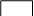 Bài 4: Mẹ hái được 85 quả hồng, mẹ đã bán 60 quả hồng. Mẹ còn lại bao nhiêu quả hồng ? (Y/c trình bày bài giải theo cách đã học ở lớp)                             Bài giảiĐỌC BÀI SAU RỒI THỰC HIỆN THEO CÁC YÊU CẦU BÊN DƯỚIMùa xuân trên cánh đồngMùa xuân, ngày nào cũng là ngày hội. Muôn loài vật trên đồng lũ lượt kéo nhau đi chơi. Những anh chuồn chuồn ớt đỏ thắm như ngọn lửa. Những cô chuồn chuồn kim thân hình mảnh dẻ, mắt to, mình nhỏ xíu, thướt tha bay lượn. Các anh sáo kêu rối rít, hết bay vút lên cao rồi lại sà xuống thấp. Các chú bọ ngựa vung gươm tập múa võ trên những chiếc lá to.(Xuân Quỳnh)1.Khoanh tròn chữ cái trước đáp án đúng.Bài đọc nói về mùa nào trong năm?A.Mùa xuân	B. Mùa hè	C. Mùa thub.Bài đọc không nói đến loài chuồn chuồn nào sau đây?A.Chuồn chuồn kim	B. Chuồn chuồn ớt	C. Chuồn chuồn ngôc.Các chú bọ ngựa làm gì trên những chiếc lá to?A.Tập hát	B. Tập múa võ	C. Tập đá cầu2.Trả lời câu hỏi:        a .Em hãy tìm các tiếng có chứa vần inh trong bài đọc.Em hãy tìm và chép lại câu văn miêu tả chuồn chuồn kim.Em hãy viết 1-2 câu nói về mùa xuân. Gợi ý:ĐỀ THI THỬ HỌC KỲ 2LỚP 1 -  Đề 3Viết các số 62; 81; 38; 73 theo thứ tự từ lớn đến bé:………………………………………..……………………………………….a) Nối số với phép tính thích hợp :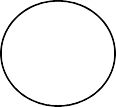 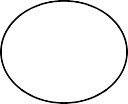 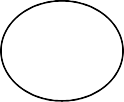 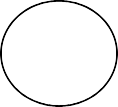 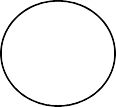 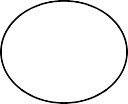 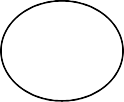 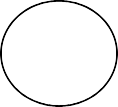 Đặt tính rồi tính :3  +  63	99 –  48	54 + 45	65 – 23c.Tính :27 + 12 – 4 = ……………	;	38 – 32 + 32 = ………25cm + 14cm = …………	;	56cm – 6cm + 7cm = ……3. Viết < , >, =27 ……… 31	;	99 ……… 10094 –  4 ……… 80	;	18 ……… 20 – 10– 14 ………  46 – 14	;	25 + 41 ……… 41 + 254. Lớp em có 24 học sinh nữ, 21 học sinh nam. Lớp em có tất cả bao nhiêu học sinh?ĐỌC BÀI SAU RỒI THỰC HIỆN THEO CÁC YÊU CẦU BÊN DƯỚIBốn mùa ở đâu?Mùa hạ trong bếp than hồngMùa đông núp trong tủ lạnhMùa thu mát rượi dấu mìnhTrên chiếc quạt trần ba cánh.Có một mùa xuân nắng ấm Trên gương mặt mẹ tươi cười Bốn mùa ở trong nhà cảBé tìm là gặp ngay thôi.(theo Cao Xuân Sơn)Khoanh tròn chữ cái trước đáp án đúng.Bài đọc nói về mùa nào núp trong tủ lạnh?A.Mùa hạ	B. Mùa đông	C. Mùa thub. Bài đọc nói về mùa nào mát rượi?A.Mùa hạ	B. Mùa đông	C. Mùa thuc. Bài đọc nói bốn mùa ở đâu?A.Ngoài trời	B. Ngoài sân	C. Trong nhàCâu 2. Điền cổ tích, bãi cỏ, ông trăng, quê ngoại vào chỗ trống thích hợp:Câu 3. Điền vào chỗ trốngs hoặc x        quả ….ung                        …..a mạc                     quả …. xoài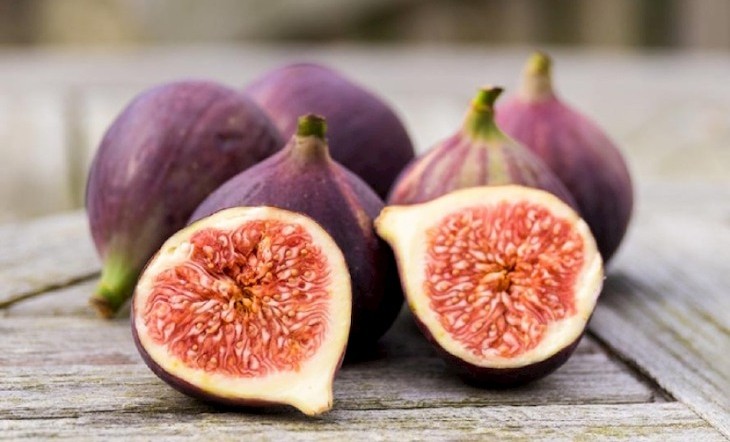 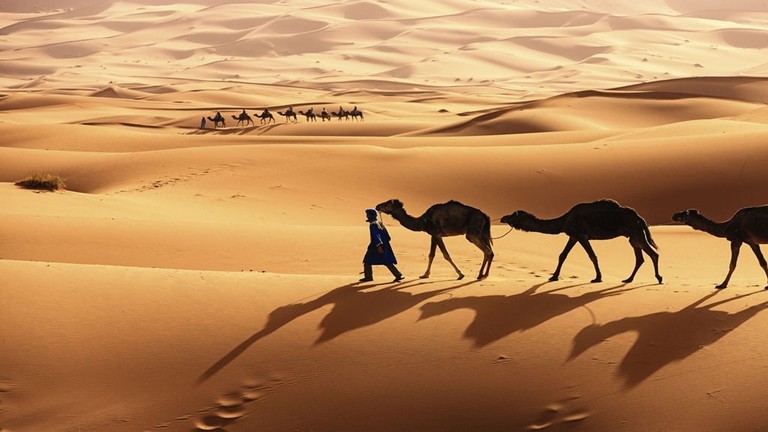 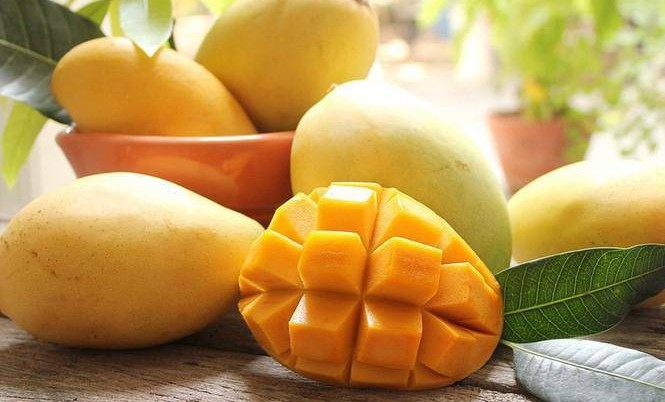 2. iên / iêng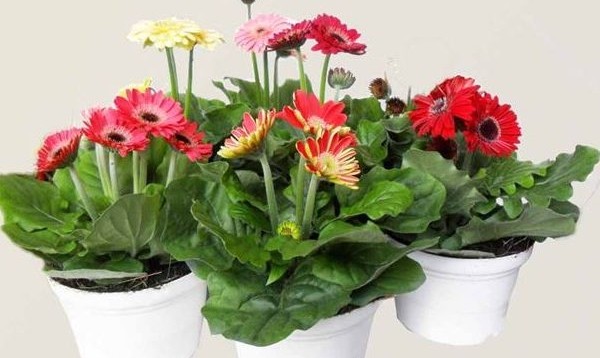 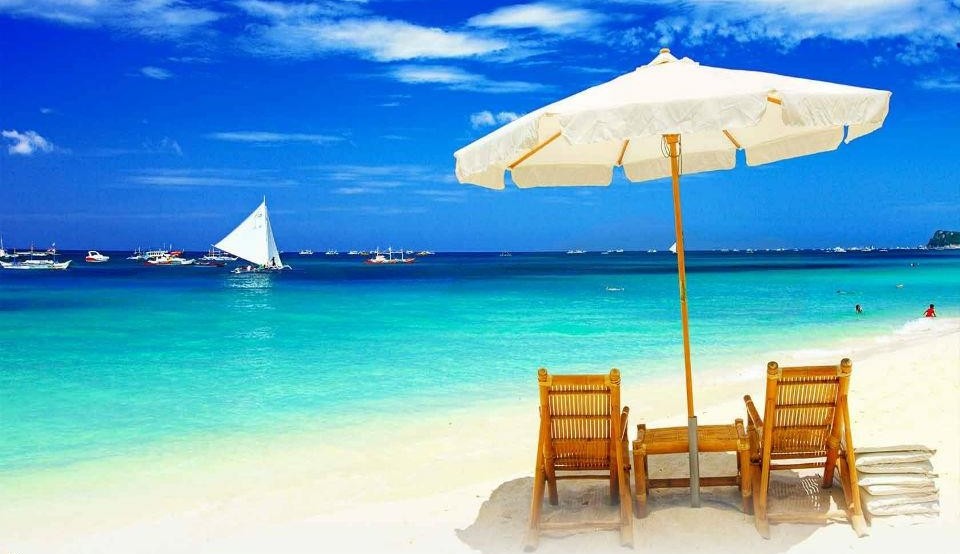 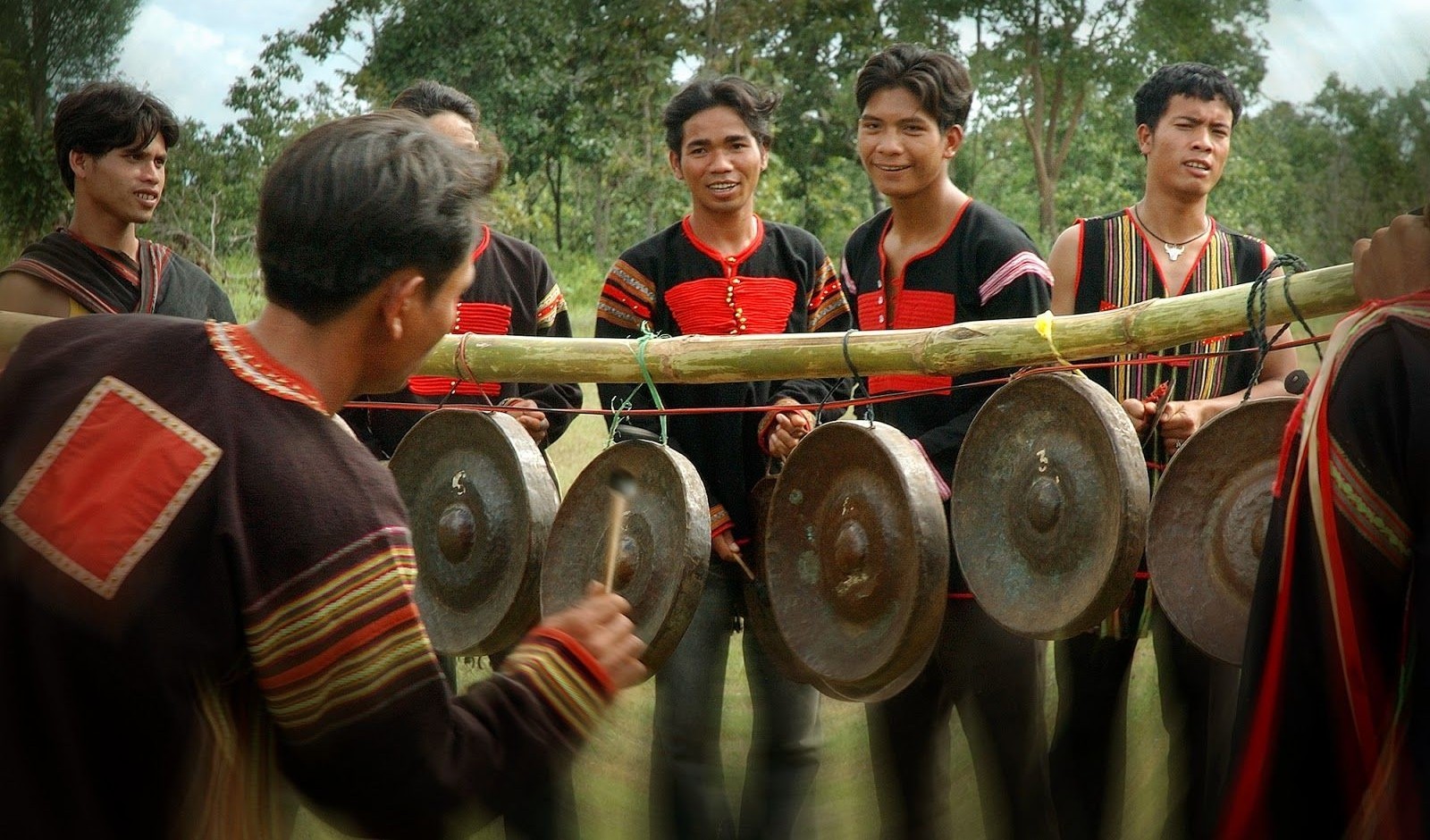        hoa đồng t…..                cồng ……iêng                     bờ b…..ĐỀ THI THỬ HỌC KỲ 2LỚP 1 -  Đề 4Bài 1: Viết số (2 điểm)Viết các số từ 89 đến 100:.................................................................................................................................Viết số vào chỗ chấm:Số liền trước của 99 là ………… ;          70 gồm ………… chục và………….đơn vịSố liền sau của 99 là     ………… ;          81 gồm ………… chục và………….đơn vịBài 2: (4 điểm)a.Tính nhẩm:+ 36 = ……...	;  45 – 20 = ……...	; 50 + 37 = ………; 99 – 9 = ……b. Đặt tính rồi tính :51 + 27		78 – 36			78-28		25 + 10Bài 3: (2điểm) >, <, = ?	79        … 74	56	50 + 6	60             95	;                             32 – 2                 32 + 2Bài 4 (1điểm): Trong vườn nhà em có 26 cây cam và cây bưởi, trong đó có 15 cây cam. Trong vườn nhà em có bao nhiêu cây bưởi?Bài 5 (1điểm) Một sợi dây dài 25cm. Lan cắt đi 5cm. Sợi dây còn lại dài mấy xăng ti mét ?ĐỌC BÀI SAU RỒI THỰC HIỆN THEO CÁC YÊU CẦU BÊN DƯỚIQuà tặng mẹCô thỏ có bảy người con. Chẳng lúc nào cô có thể nghỉ ngơi. Sáng hôm ấy vào bếp, cô thỏ nhìn thấy một miếng bìa có những hình vẽ ngộ nghĩnh. Cô cầm lên xem. Đó là tấm thiệp đàn con tự làm.Giữa tấm thiệp là dòng chữ: “Chúc mừng sinh nhật mẹ” được viết nắn nót. Cô thỏ ấp tấm thiệp vào ngực, nước mắt vòng quanh. Cô cảm thấy bao mệt nhọc đều tan biến mất.Câu 1: Khoanh tròn chữ cái trước đáp án đúng.a. Bài đọc nói cô thỏ nhìn thấy gì?A.bức tranh	B. Miếng vải	C. miếng bìa có                                                                                               hình vẽ ngộ nghĩnhb. Giữa tấm thiệp là gì?A.Bông hoa	B. dòng chữ	C. cái lác. Bài đọc có mấy câu?A.10 câu	B. 9 câu	C. 8 câuCâu 2. Chọn từ ngữ thích hợp điền vào chỗ trốngc / k/ x/s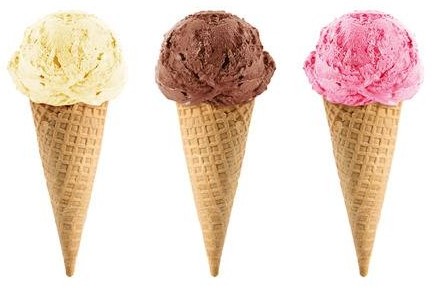 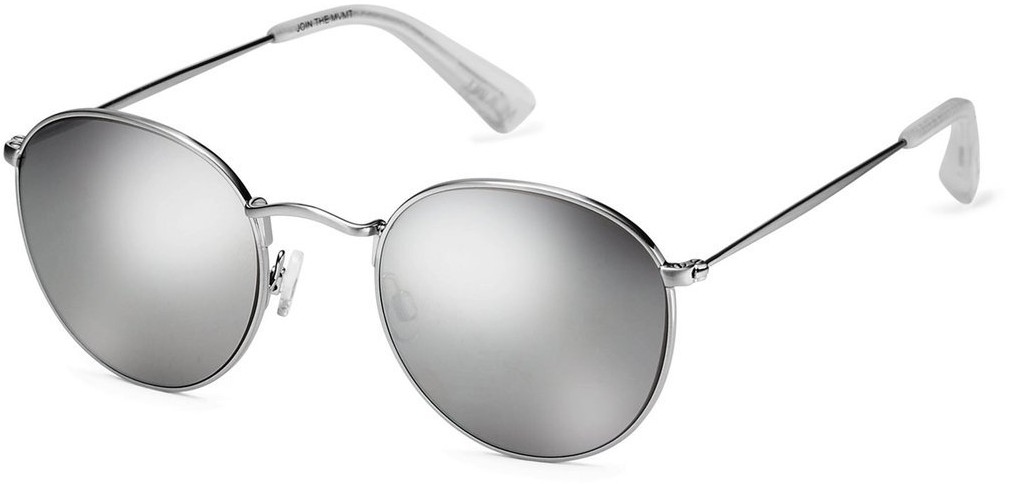 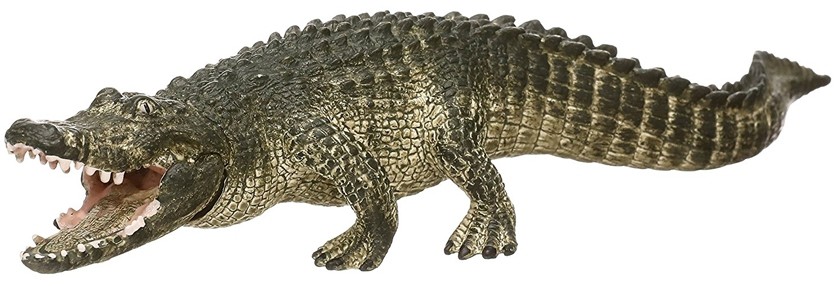      que …..em                ……ính mát                     cá …..ấuanh / ênh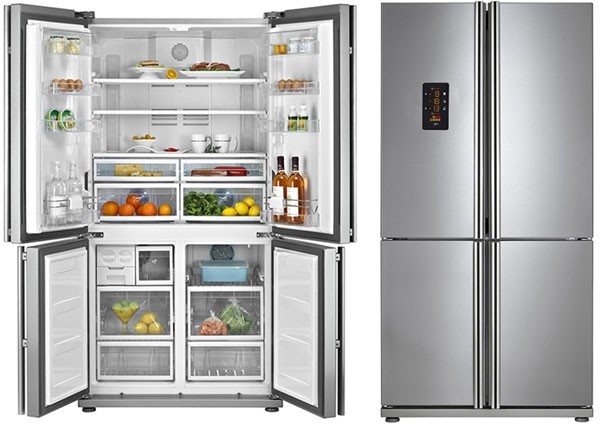 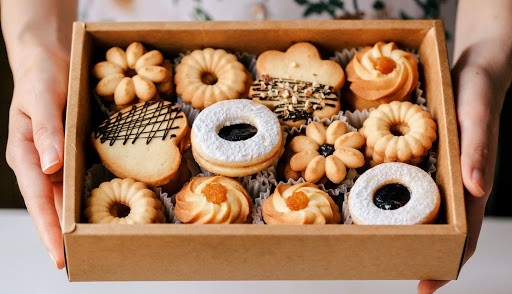 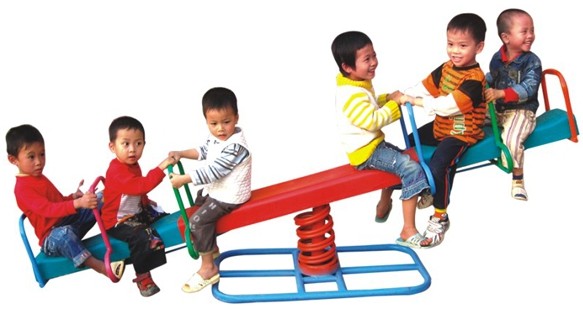 tủ l……..                          b………. quy                     bập b…....Câu 3. Trả lời câu hỏiEm đã làm được việc gì để giúp đỡ mẹ?Bài 1:Tính :27 + 12 – 4 = ……………	;	38 – 32 + 32 = ………25cm + 14cm = …………	;	56cm – 6cm + 7cm = ……Bài 2:Viết < , >, =      27 ……… 31	;	99 ……… 100　 94 –  4 ……… 80	;	18 ……… 20 – 10– 14 ………  46 – 14	;	25 + 41 ….. 41 + 25  ..........          95	              ;           32 – 2  .......    32 + 2Bài 3:Lớp em có 24 học sinh nữ, 21 học sinh nam. Lớp em có tất cả bao nhiêu học sinh?.............................................................................................................................................................................................................................................................................................................Bài 4: Trong vườn nhà em có 26 cây cam và cây bưởi, trong đó có 15 cây cam. Trong vườn nhà em có bao nhiêu cây bưởi?................................................................................................................................................................................................................................................................................Bài 1: (2đ) Đặt tính rồi tính:32 + 42	94 - 2150 + 3867 – 3Bài 3 (4đ):a, Khoanh tròn vào số bé nhất:81759051b, Khoanh tròn vào số lớn nhất:c, Đúng ghi (Đ), sai ghi (S)62706859>6360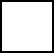 654888 - 4563 - 20<?=1917547249 - 294 - 2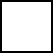 1. a) Viết thành các sốNăm mươi tư : …………;Mười : …………...Bảy mươi mốt : …………;Một trăm : ………..b) Khoanh tròn số bé nhất :54;29	;	45	;	37